	З метою створення сприятливих умов для розвитку, підтримки, стимулювання обдарованих дітей, учнівської молоді та виконання завдання               1.2 підпрограми 5 комплексної міської програми «Освіта м. Суми на 
2016-2018 роки», затвердженої рішенням Сумської міської ради від 24 грудня  2015 року № 168-МР (зі змінами), керуючись пунктом 20 частини 4 статті 42 Закону України «Про місцеве самоврядування в Україні»:1. Призначити з 01.01.2018 по 30.06.2018 двадцять іменних стипендій Сумського міського голови обдарованим учням - переможцям міжнародних, всеукраїнських олімпіад, турнірів, конкурсів щомісячно у розмірі 300 (триста) гривень згідно з додатком 1 до розпорядження.	2. Департаменту фінансів, економіки та інвестицій Сумської міської ради (Липова С.А.) забезпечити фінансування стипендій учням - переможцям міжнародних, всеукраїнських олімпіад, турнірів, конкурсів у сумі                                36 000 (тридцять шість тисяч) гривень по КПКВК 0611162 «Інші програми та заходи у сфері освіти» та КЕКВ 2730 «Інші виплати населенню».	3. Управлінню освіти і науки Сумської міської ради (Данильченко А. М.) здійснити з 01.01.2018 по 30.06.2018 виплату двадцяти іменних стипендій згідно з додатком 2 до розпорядження.		4. Організацію виконання даного розпорядження покласти на заступника міського голови з питань діяльності виконавчих органів ради Мотречко В.В.Міський голова                                                                                      О.М. ЛисенкоДанильченко А. М. 32-78-05Розіслати: Данильченко А. М., Липовій С. АС П И С О Кобдарованих учнів, які стали переможцями міжнародних, всеукраїнських олімпіад, турнірів, конкурсів у 2017 році4                                     Продовження додатку 1Начальник управління освіти і наукиСумської міської ради							А.М. Данильченко5Кошторисвитрат для виплати стипендії Сумського міського голови учням-переможцям олімпіад, турнірів, конкурсівНачальник управління освіти і наукиСумської міської ради                                                      А.М. Данильченко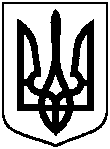 РОЗПОРЯДЖЕННЯРОЗПОРЯДЖЕННЯРОЗПОРЯДЖЕННЯРОЗПОРЯДЖЕННЯМІСЬКОГО ГОЛОВИМІСЬКОГО ГОЛОВИМІСЬКОГО ГОЛОВИМІСЬКОГО ГОЛОВИм. Сумим. Сумим. Сумим. Сумивід    22.01.2018 № 20 -Рвід    22.01.2018 № 20 -Рвід    22.01.2018 № 20 -РПро виплату стипендій Сумського міського голови обдарованим учням - переможцям олімпіад, турнірів, конкурсів Про виплату стипендій Сумського міського голови обдарованим учням - переможцям олімпіад, турнірів, конкурсів Про виплату стипендій Сумського міського голови обдарованим учням - переможцям олімпіад, турнірів, конкурсів Додаток 1до розпорядження міського головивід  22.01.2018      2018  №20  -Р№з/пПрізвище, ім’я, по батькові учняКласШколаДосягнення№з/пПрізвище, ім’я, по батькові учняКласШколаДосягнення1Попов Олександр Вікторович9Комунальна установа Сумська класична гімназія Сумської міської радиПереможець ІV етапу Всеукраїнської учнівської олімпіади з  математики2Тєлєтов Дмитро Олександрович11Комунальна установа Сумська класична гімназія Сумської міської радиПереможець ІV етапу Всеукраїнської учнівської олімпіади з  математики3Вакал Єгор Андрійович10Комунальна установа Сумська класична гімназія Сумської міської радиПереможець ІІІ етапу всеукраїнських учнівських олімпіад з математики та фізики4Кондус Олексій Сергійович10Комунальна установа Сумська гімназія №1, 
м. Суми, Сумської областіПереможець ІІІ етапу Всеукраїнського конкурсу-захисту науково-дослідницьких робіт учнів-членів МАН України  5Мацькович Олеся Петрівна10Комунальна установа Сумська спеціалізована школа І-ІІІ ступенів №7 імені Максима Савченка Сумської міської ради  Переможець ІV етапу Всеукраїнських учнівських олімпіад з історії6Колдовська Єва Олександрівна10Комунальна установа Сумська спеціалізована школа І-ІІІ ступенів  №9, 
м. Суми, Сумської областіПереможець ІІІ етапу Всеукраїнських учнівських олімпіад з англійської та французької мов7Данильченко Юлія Олександрівна8Комунальна установа Сумська спеціалізована школа І-ІІІ ступенів  №9, 
м. Суми, Сумської областіСолістка зразкового художнього хореографічного колективу «Живчик»,багаторазовий переможець Всеукраїнських конкурсів8Расенко Карина Сергіївна10Комунальна установа Сумська спеціалізована школа І-ІІІ ступенів  №10 ім. Героя Радянського Союзу О. А. Бутка, м. Суми, Сумської області  Переможець ІІІ етапу Всеукраїнського конкурсу-захисту науково-дослідницьких робіт учнів-членів МАН України  3                                     Продовження додатку 13                                     Продовження додатку 13                                     Продовження додатку 13                                     Продовження додатку 13                                     Продовження додатку 19Бабич Вероніка Андріївна11Комунальна установа Сумська спеціалізована школа І-ІІІ ступенів  №10 ім. Героя Радянського Союзу О. А. Бутка, м. Суми, Сумської області  Переможець ІІІ етапу Всеукраїнського конкурсу-захисту науково-дослідницьких робіт учнів-членів МАН України  10Біцан Ігор Андрійович11Комунальна установа Сумська спеціалізована школа І-ІІІ ступенів  №10 ім. Героя Радянського Союзу О. А. Бутка, м. Суми, Сумської області  Переможець ІІІ етапу Всеукраїнського конкурсу-захисту науково-дослідницьких робіт учнів-членів МАН України  11Серебряков Арсеній Євгенійович8Комунальна установа Сумська спеціалізована школа І-ІІІ ступенів  №10 ім. Героя Радянського Союзу О. А. Бутка, м. Суми, Сумської області  Переможець ІІІ етапу всеукраїнських учнівських олімпіад з математики та хімії12Тищенко Дар’я Юріївна 10Комунальна установа Сумська спеціалізована школа І-ІІІ ступенів  №10 ім. Героя Радянського Союзу О. А. Бутка, м. Суми, Сумської області  Переможець ІІІ етапу всеукраїнських учнівських олімпіад з математики, російської мови та літератури13Воронін Дмитро Ігорович10Комунальна установа Сумська спеціалізована школа І-ІІІ ступенів  №10 ім. Героя Радянського Союзу О. А. Бутка, м. Суми, Сумської області  Переможець ІІІ етапу всеукраїнської учнівської олімпіади з німецької мови 14Арбузова Вероніка Тимофіївна8Комунальна установа Сумська загальноосвітня школа І-ІІІ ступенів №15 
ім. Дмитра Турбіна, 
м. Суми, Сумської областіПереможець всеукраїнських  спортивних змаганьсеред юнаків та юніорів зі спортивного орієнтування15Вольвач Вікторія Сергіївна 11Комунальна установа Сумська спеціалізована школа І-ІІІ ступенів  №17, м. Суми, Сумської областіПереможець ІІІ етапу Всеукраїнського конкурсу-захисту науково-дослідницьких робіт учнів-членів МАН України  16Берест Наталія Сергіївна8Комунальна установа Сумська спеціалізована школа І-ІІІ ступенів  №17, м. Суми, Сумської областіФіналістка  Всеукраїнського телевізійного проекту «Голос діти»17Козолуп Ангеліна Вікторівна9Комунальна установа Сумська спеціалізована школа І-ІІІ ступенів  №17, м. Суми, Сумської областіПереможець Міжнародного турніру «Зірки над Бугом» зі спортивної акробатики, майстер спорту18Сердюк Аліна Віталіївна10Комунальна установа Сумська загальноосвітня школа І-ІІІ ступенів №20, 
м. Суми, Сумської областіПереможець Всеукраїнського конкурсу учнівської творчості» у номінації «Література»19Коваленко Богдан Олександрович9Комунальна установа Сумська загальноосвітня школа І-ІІІ ступенів №21, 
м. Суми, Сумської областіПереможець ІV етапу Всеукраїнської учнівської олімпіади з  історії20Бугера Катерина Богданівна10Комунальна установа Сумська спеціалізована школа І-ІІІ ступенів  №29, м. Суми, Сумської областіПереможець Міжнародного мовно-літературного конкурсу  учнівської та студентської молоді імені Тараса ШевченкаДодаток 2до розпорядження міського головивід  22.01. 2018  № 20 -РКількість учнівРозмір стипендіїгрн.Кількість місяцівСума виплатгрн.20300636 000УсьогоУсьогоУсього36 000